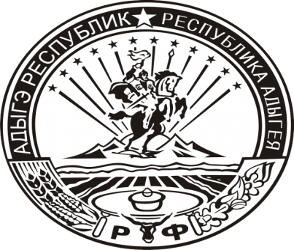 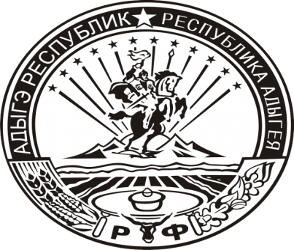 РЕШЕНИЕ             О внесении изменений и дополнений в Решение Совета народных депутатов от 20.12.2021 г. № 35 «Об утверждении Положения о муниципальном контроле в сфере благоустройства на территории муниципального образования «Уляпское сельское поселение»	Руководствуясь Федеральным законом от 06.10.2003 № 131-ФЗ «Об общих принципах организации местного самоуправления в Российской Федерации», Федеральным законом от 31 июля 2020 г. № 248-ФЗ «О государственном контроле (надзоре) и муниципальном контроле в Российской Федерации», Совет народных депутатов муниципального образования «Уляпское сельское поселение»,РЕШИЛ:1.  Внести следующие изменения в Положение о муниципальном контроле в сфере благоустройства на территории муниципального образования «Уляпское сельское поселение»:1.1. В статье 3 «Порядок организации муниципального контроля в сфере благоустройства» пункт 3.3 изложить в новой редакции:«3.3. Внеплановая выездная проверка может проводиться только по согласованию с органами прокуратуры, за исключением случаев ее проведения в соответствии с пунктами 3 - 6 части 1, частью 3 статьи 57 и частью 12 статьи 66 настоящего Федерального закона.Конкретный вид и содержание внепланового контрольного (надзорного) мероприятия (перечень контрольных (надзорных) действий) устанавливается в решении о проведении внепланового контрольного (надзорного) мероприятия.».2. Контроль за выполнением настоящего решения возложить на заместителя главы администрации муниципального образования «Уляпское сельское поселение» (Алибердов М.Р.).3. Настоящее решение вступает в силу со дня его официального опубликования (обнародования).          4. Опубликовать (обнародовать) настоящее решение путем размещения на официальном сайте уляпское.рф.  Председатель Совета народныхДепутатов муниципального образования «Уляпское сельское поселение»                                                     Ф.М. ХуажеваГлава муниципального образования«Уляпское сельское поселение»                                                      А.М. КуфановПринято 31-ой (внеочередной) сессией Совета народных депутатов муниципального образования «Уляпское сельское поселение» четвертого созыва            30.08.2023 г. № 143